ПРИКАЗ № -пг. Петропавловск – Камчатский	                июля 2020 годаПРИКАЗЫВАЮ:Признать утратившим силу приказ Министерства инвестиций и предпринимательства Камчатского края от 29.06.2020 № 126-п «О внесении изменений в приложение к приказу Министерства инвестиций и предпринимательства Камчатского края от 07.05.2020 № 57-п «Об утверждении Порядка предоставления субсидий субъектам малого предпринимательства, осуществляющим деятельность в сфере общественного питания, в целях финансирования расходов, связанных с доставкой продуктов питания».Разместить настоящий приказ на официальном сайте исполнительных органов государственной власти Камчатского края в сети Интернет: www.kamgov.ru.Опубликовать настоящий приказ в официальном печатном издании Губернатора и Правительства Камчатского края «Официальные ведомости».Настоящий приказ вступает в силу со дня его официального опубликования. Врио Министра	  О.В. Герасимова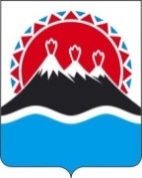 МИНИСТЕРСТВО ИНВЕСТИЦИЙ И ПРЕДПРИНИМАТЕЛЬСТВА КАМЧАТСКОГО КРАЯО признании утратившим силу приказа Министерства инвестиций и предпринимательства Камчатского края от 29.06.2020 № 126-п «О внесении изменений в приложение к приказу Министерства инвестиций и предпринимательства Камчатского края от 07.05.2020 № 57-п «Об утверждении Порядка предоставления субсидий субъектам малого предпринимательства, осуществляющим деятельность в сфере общественного питания, в целях финансирования расходов, связанных с доставкой продуктов питания»